Principal’s Post	        National Catholic Schools Week is Jan 29-Feb 3, 2017          January 5, 2017
“Learning for Life and Living the Faith”
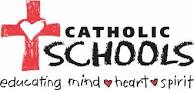 SJHC Squire Calendar of Events…BINGO BINGO BINGO!!!! Come on out Sunday, January 15 to the parish hall for fun, fellowship and BINGO!!! Doors open 2pm and games begin at 2:30pm. See you there!
History Bee online assessment for the top 10 qualifying students were administered today.  The final round will be held during Catholic Schools Week in the gym. Sunday, January 29 kicks off Catholic Schools Week with Mass at 10:30am and open house in the school from 11:30am to 12:30pm. We will be in the office for 3-4 year old Pre-School and 4-5 year old Pre-Kindergarten registration for 2017-2018. 
8th Grade Carnival will be Friday, February 24th from 6pm – 8pm!! Mark your calendar for this huge event!!!!
Long Term Sub Position….We will welcome Mr. Joe Hilger as Mrs. Litchfield’s long term sub for her maternity leave. This will be approximately early February through Spring Break. Mr. Hilger is a diocesan approved long term substitute applicant and he has subbed most recently at St. Elizabeth’s, St. Vincent’s and Bishop Dwenger. Mr. Hilger will have a temporary email address for parents to contact him on at jhilger@stjoehc.org. 
NWEA testing…NWEA scores will be sent home within the next couple of weeks with an informational letter. 
CSW……Catholic Schools Week… We are preparing for a very exciting week of events. CSW kicks off Sunday, Jan 31. The events for the week will be sent home later this month.
First Reconciliation…Our 2nd graders who have been on their journey to receive their 1st Holy Communion are currently in preparations for their first Reconciliation which is scheduled for Tuesday, January 24th. We continue to keep them in our prayers. 
Squire Sports Shorts…. Our 5th grade boys & girls played tough games last evening here at the Cassel.  I am so proud of our student athletes’ hard work, determination and sportsmanship; great job Coaches and students!!! Good luck to all our teams over the weekend.
Musically Talented Squires…Mr. Newman and Mrs. Sarasien have been very busy working with band and vocal students for the upcoming ISSMA competition. ISSMA is the Indiana State School Music Association and we will have vocal students and instrumental students representing St. Joseph Hessen Cassel. Good luck students and a big thank you for Mr. Newman and Mrs. Sarasien for sharing your time and talent with our students. Vocal/piano competition will be held on January 28th and band competition will be held on February 4th. 
Health & Wellness…We have experienced a high rate of absences and sickness this first week back. If your child has a fever or is vomiting, they may not be in school until they are fever/vomiting free for 24 hours, without medication. Thank you for following this policy and keeping the health and wellness of all students in mind. 
Have a safe weekend & God Bless					  	                Mrs.  Worman

                               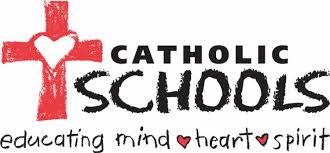 